13.04/15.04. Буквы и звуки алфавита ъ, ь знаки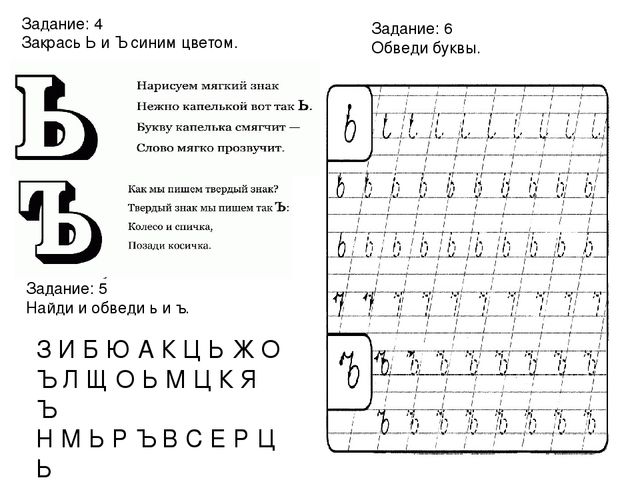 